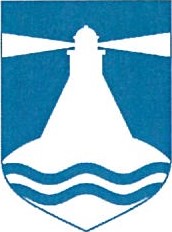 Hergo Tasujavallavanem							Annika Grauberg								vallasekretärHiiumaa Vallavalitsuse korraldusega väljastatakse projekteerimistingimused Sääre külas Sammi maaüksusel (katastritunnus 20501:001:0833) detailplaneeringus määratud hoonestusala muutmiseks. Projekteerimistingimused väljastatakse ehitusseadustiku § 27 lg 1 punkt 2 alusel võib pädev asutus detailplaneeringu olemasolu korral põhjendatud juhul anda ehitusloakohustusliku hoone või olulise rajatise ehitusprojekti koostamiseks projekteerimistingimusi kui detailplaneeringu kehtestamise järel on ilmnenud olulisi uusi asjaolusid või on oluliselt muutunud planeeringuala või selle mõjuala, mille tõttu ei ole enam võimalik detailplaneeringut täielikult ellu viia.Ehitusseadustiku § 27 lg 4 punkti 2 aluselt täpsustatakse projekteerimistingimustega asjakohasel juhul hoone või olulise rajatise detailplaneeringus käsitletud hoonestusala tingimusi, sealhulgas hoonestusala suurendamist, vähendamist, keeramist või nihutamist, kuid mitte rohkem kui 10 protsendi ulatuses esialgsest lahendusest;2019. aastal kehtestatud Tooma kinnistu detailplaneeringu alusel on moodustatud Sammi kinnistu ja  väljastatud sellele hoone ehitusluba, kuid ekslikult väljapoole hoonestusala. Kuna hoone lammutamine või teisaldamine oleks ebamõistlik ning hoone paiknemiseks olemasolevas asukohas puuduvad muud takistused, siis on tekkinud vajadus nihutada hoonestusala erateest mõlemale poole säilitades detailplaneeringus määratud hoonestusala suuruse (3828 m2). Ehitusseadustiku § 31 lg 1 kohaselt otsustab pädev asutus projekteerimistingimuste andmise menetluse korraldamise avatud menetlusena. Projekteerimistingimuste andmine avatud menetlusena tuleb korraldada ehitusseadustiku § 27 nimetatud juhul.…..06.2023 kuni ……..06.2023 korraldati avalik väljapanek. Projekteerimistingimustele arvamusi ……..Hiiumaa Vallavalitsuse [kuupäev]korralduse nr [nr]Lisa 1PROJEKTEERIMISTINGIMUSED Ehitustegevuse liigi täpsustusKäesolevad projekteerimistingimused väljastatakse Hiiumaa vallas Sääre külas, Sammi maaüksusel (katastritunnus 20501:001:0833) detailplaneeringus määratud hoonestusala nihutamiseks.Projekteerimistingimuste andja:Asutus: Hiiumaa VallavalitsusAsutuse registrikood: 77000424Ametniku nimi: Hector M. Jimenez O.Ametniku ametinimetus. ehitusspetsialistTaotluse andmed:Liik: Projekteerimistingimuste taotlus detailplaneeringu olemasolulNumber: 2311002/04609Kuupäev: 21.05.2023Ehitamisega hõlmatava kinnisasja andmed, sh katastritunnus ja koha-aadress:Sammi maaüksus (katastritunnus 20501:001:0833), Sääre küla, Hiiumaa vald, Hiiu maakond. Maaüksuse sihtotstarve: 100% elamumaa.Pindala: 2,02 ha.Projekteerimistingimuste põhjendused:Projekteerimistingimused väljastatakse detailplaneeringu olemasolul. Alal kehtib Pühalepa Vallavolikogu 22.08.2019 otsusega nr 151 kehtestatud Tooma detailplaneering (DAGOpen OÜ töö nr 18-04). Projekteerimistingimuste sisu:Hoonestusala nihutada säilitades sama suure pindala (3828 m2) vastavalt korralduse lisa 2 asendiplaanile.Asendiplaan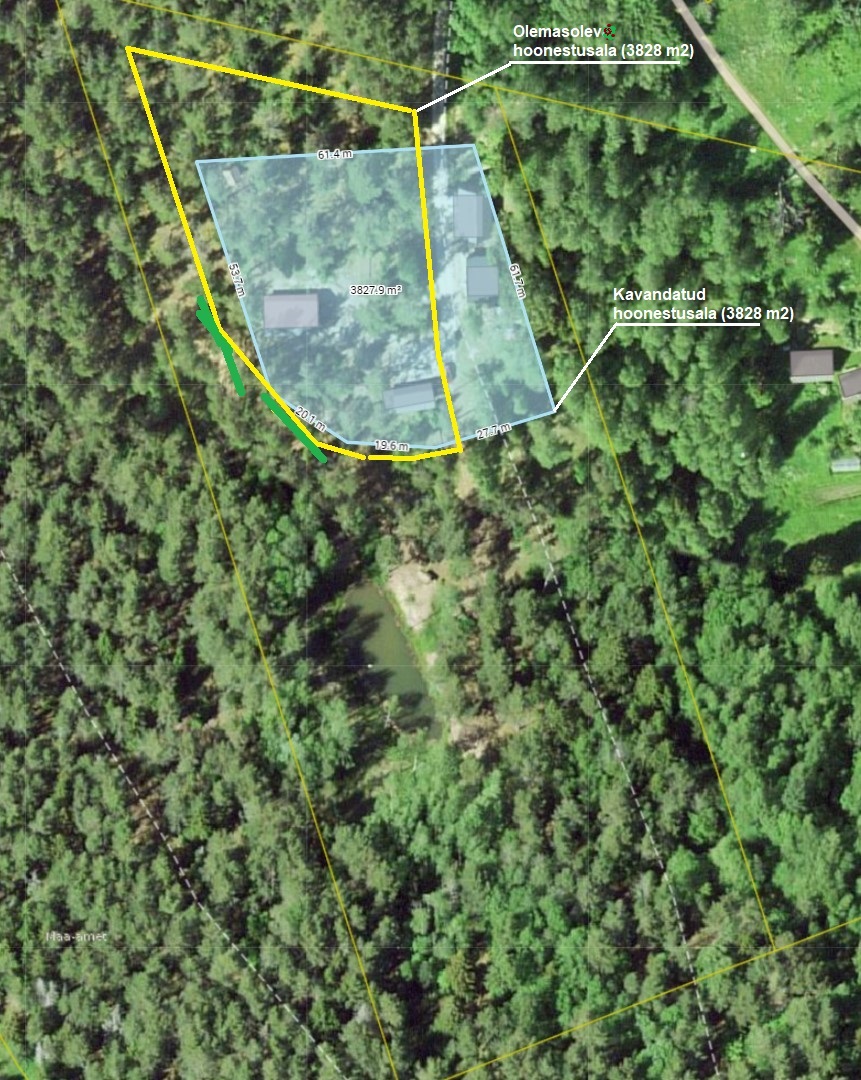 HIIUMAA VALLAVALITSUSKORRALDUSKärdla nr Projekteerimistingimuste andminedetailplaneeringu olemasolul (Sammi, Sääre k)Ehitusseadustiku § 27 lg 1 punkti 2 ja lg 4 punkti 2, Hiiumaa Vallavolikogu 19.04.2018 otsuse nr 55 „Ehitusvaldkonna küsimuste lahendamise volitus“, Pühalepa Vallavolikogu 22.08.2019 otsusega nr 151 kehtestatud Sääre küla Tooma kinnistu detailplaneeringu ja 21.05.2023 esitatud projekteerimistingimuste taotluse aluselEhitusseadustiku § 27 lg 1 punkti 2 ja lg 4 punkti 2, Hiiumaa Vallavolikogu 19.04.2018 otsuse nr 55 „Ehitusvaldkonna küsimuste lahendamise volitus“, Pühalepa Vallavolikogu 22.08.2019 otsusega nr 151 kehtestatud Sääre küla Tooma kinnistu detailplaneeringu ja 21.05.2023 esitatud projekteerimistingimuste taotluse aluselAnda projekteerimistingimused Hiiumaa vallas Sääre külas Sammi maaüksusel (katastritunnus 20501:001:0833) detailplaneeringus määratud hoonestusala muutmiseks.Korraldus jõustub teatavakstegemisest.Korralduse peale on õigus esitada vaie Hiiumaa Vallavalitsusele haldusmenetluse seaduses sätestatud korras 30 päeva jooksul arvates päevast, millal isik korraldusest teada sai või oleks pidanud teada saama või kaebus Tallinna Halduskohtule halduskohtumenetluse seadustikus sätestatud korras 30 päeva jooksul korralduse teatavaks tegemisest alates.Anda projekteerimistingimused Hiiumaa vallas Sääre külas Sammi maaüksusel (katastritunnus 20501:001:0833) detailplaneeringus määratud hoonestusala muutmiseks.Korraldus jõustub teatavakstegemisest.Korralduse peale on õigus esitada vaie Hiiumaa Vallavalitsusele haldusmenetluse seaduses sätestatud korras 30 päeva jooksul arvates päevast, millal isik korraldusest teada sai või oleks pidanud teada saama või kaebus Tallinna Halduskohtule halduskohtumenetluse seadustikus sätestatud korras 30 päeva jooksul korralduse teatavaks tegemisest alates.Seletuskiri Hiiumaa Vallavalitsuse korralduse „Projekteerimistingimuste andmine detailplaneeringu olemasolul (Sammi, Sääre)“ juurdea.Hiiumaa Vallavalitsuse [kuupäev]korralduse nr [nr]Lisa 2